Home Learning Experiences – Wednesday 13th May 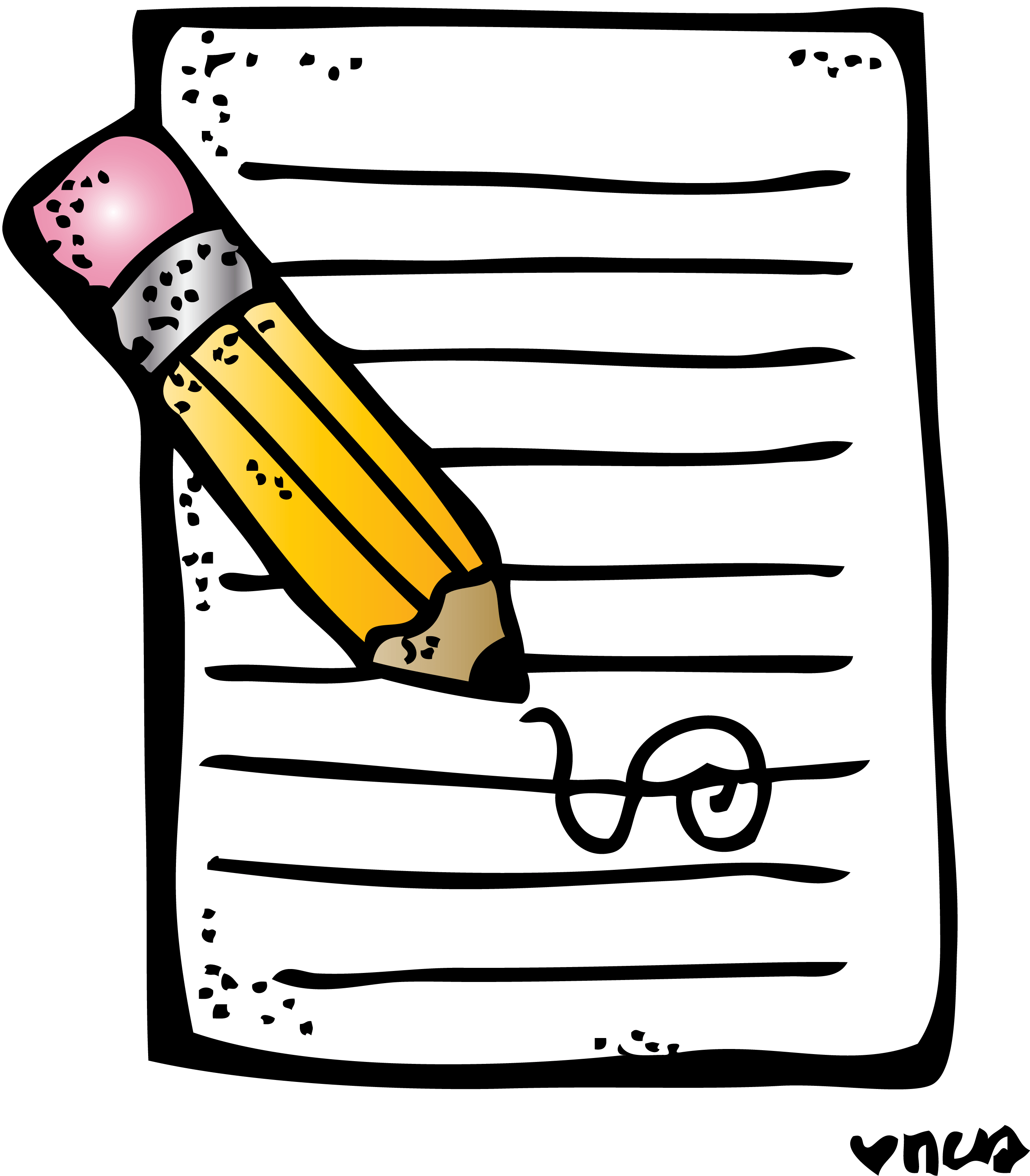 Life Skills  Spend 15 minutes relaxing by a window and count how many different things you notice Help mum or dad or a sibling with a job around the house Go for a walk and give say a kind hello to someone passing byMark something off you Happiness Bingo or the May Calendar  Literacy Spelling 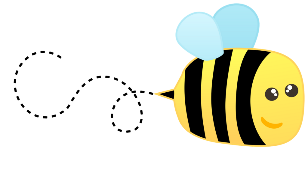 Please spend some time practising your words using an active spelling strategy of your choice. Grammar We have already looked at similes and metaphors LOADS so this will be a nice refresher for you! Also, it might encourage you to include some of them in your writing this week. I used some in my description too! Can you find them? https://www.bbc.co.uk/bitesize/articles/zk68wtyWriting Check our Google Classroom for this week’s writing task  Numeracy and Maths Please check your google classroom for today’s Maths Home Learning Activities.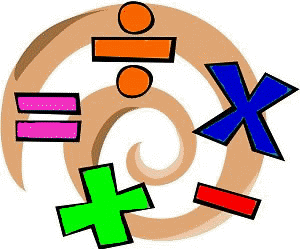 Health and Wellbeing Enjoy our amazing Joe Wicks  Or you can try another online exercise video? Or just have a great time playing actively outside! Whatever lifts your heart rate is a good thing! https://www.youtube.com/watch?v=coC0eUSm-pcOther Curricular Areas 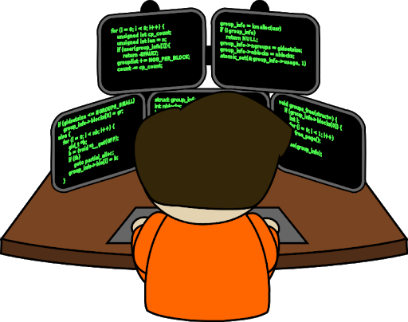 CodingMr Gordon has been so impressed with all your hard work in your Coding tasks, keep this up you lovely lot!  Social Space Let’s get social with our Guest of Honour, Mrs Friel! See you at 10am for some new chats! 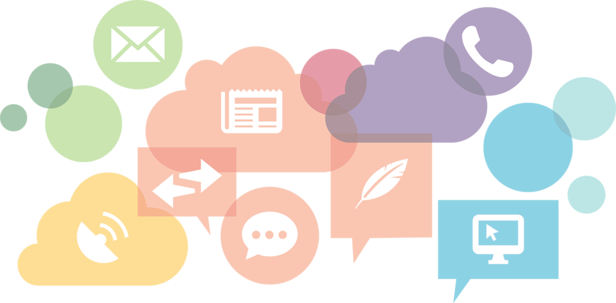 